Documento assinado eletronicamente por Elson Correia de Oliveira Neto, Gerente, em 26/04/2022, às 14:38, conforme art. 1º, III, "b", da Lei 11.419/2006.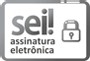 Documento assinado eletronicamente por Afonso Evangelista Araujo, Diretor, em 26/04/2022, às 14:39, conforme art. 1º, III, "b", da Lei 11.419/2006.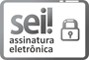 A autenticidade do documento pode ser conferida no site https://sei.tjac.jus.br/verifica informando o código verificador 1182571 e o código CRC 8D62A563.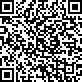 0002852-27.2022.8.01.00001182571v9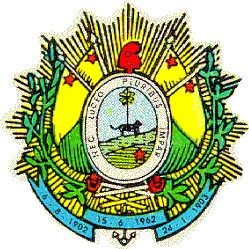 TRIBUNAL DE JUSTIÇA DO ESTADO DO ACREDOD - DOCUMENTO DE OFICIALIZAÇÃO DE DEMANDAResolução Nº 182 de 17/10/2013"Art. 12º, inciso IV, § 4º A fase dos Estudos Preliminares da STIC terá início com a elaboração do Documento de Oficialização da Demanda (DOD) pela Área Demandante e com o recebimento desse documento pela Área de Tecnologia da Informação e Comunicação."FOR-DILOGIDENTIFICAÇÃO DA ÁREA DEMANDANTE DA SOLUÇÃO DE TICUnidade: Diretoria de Tecnologia da Informação e ComunicaçãoNome do Projeto: Aquisição de suites para DITEC e ASMILINDICAÇÃO DOS INTEGRANTES DA EQUIPE DE PLANEJAMENTO DA CONTRATAÇÃOINDICAÇÃO DOS INTEGRANTES DA EQUIPE DE PLANEJAMENTO DA CONTRATAÇÃOINDICAÇÃO DOS INTEGRANTES DA EQUIPE DE PLANEJAMENTO DA CONTRATAÇÃOIntegrante Demandante:Integrante Demandante:Integrante Demandante:Nome: Afonso Evangelista AraújoNome: Afonso Evangelista AraújoNome: Afonso Evangelista AraújoEmail: afonso.araujo@tjac.jus.brCargo: Diretor	Lotação: DITECIntegrante Técnico:Integrante Técnico:Integrante Técnico:Nome: Elson Correia de Oliveira NetoNome: Elson Correia de Oliveira NetoNome: Elson Correia de Oliveira NetoEmail: elson.oliveira@tjac.jus.brCargo: GerenteLotação: GESEGIntegrante Administrativo:Integrante Administrativo:Integrante Administrativo:Nome: Amilar Alves SalesNome: Amilar Alves SalesNome: Amilar Alves SalesEmail: amilar.sales@tjac.jus.brCargo: SupervisorLotação: GESEGDescrição da necessidade da solicitação e explicitação da motivaçãoDescrição da necessidade da solicitação e explicitação da motivaçãoDescrição da necessidade da solicitação e explicitação da motivaçãoAtualmente não existe backup de switches de core de rede (núcleo de rede) neste Tribunal. com isto, caso haja pane em alguns desses equipamentos isso acarretaria a parada TOTAL (100%) de todos osAtualmente não existe backup de switches de core de rede (núcleo de rede) neste Tribunal. com isto, caso haja pane em alguns desses equipamentos isso acarretaria a parada TOTAL (100%) de todos osAtualmente não existe backup de switches de core de rede (núcleo de rede) neste Tribunal. com isto, caso haja pane em alguns desses equipamentos isso acarretaria a parada TOTAL (100%) de todos osINDICAÇÃO DOS INTEGRANTES DA EQUIPE DE PLANEJAMENTO DA CONTRATAÇÃOsistemas deste Tribunal (SEI, MALOTE, SAJ, GRP, FOLHA DE PAGAMENTO, INTRANET,PONTO, etc.) até que o equipametno defeituoso retorne da garantia para reposição.Além desse fato, é de suma importância a pretrendida aquisição, visando a ativação próxima de um segundo Ambiente Seguro, sendo esta uma necessidade do TJAC.A aquisição solicitada atenderá também, a demanda de switches para o vídeo monitoramento, efetuado pela ASMIL, uma vez que todas as câmeras que fazem o monitoramento de imagens, necessitam ser interconectadas por esses equipamentos, para que se tenha o registro em imagens de toda a movimentação das dependências deste Tribunal, a fim de garantir a integridade física de magistrados e servidores e a segurança patrimonial deste Tribunal.Atenderá ainda, a necessidade dos equipamentos no novo prédio da DITEC, que irá precisar de novos equipamentos de rede para a sua ativação.Alinhamento estratégico institucionalA presente solicitação faz parte do plano de segurança da informação do TJAC.Demonstrativo de resultados a serem alcançados com a soluçãoContinuidade do serviço de rede da sala segura que atende todos os sistemas deste Tribunal. Continuidade do serviço de video monitoramento.Ativação do novo prédio da DITEC.Ativação de um futuro segundo ambiente seguro.Elaborado por:Elaborado por:Data: 26.04.2021Nome: Afomso Evangelista AraújoNome: Elson Correia de Oliveira Neto